Phosphine Catalyzed Michael-Type Additions: Synthesis of Glutamic Acid derivatives from arylidene-α-amino estersLesly V. Rodríguez-Flórez,a María González-Marcos,a Eduardo García-Mingüens,a,b Gracia Retamosa,a Misa Kawase,a Elisabet Selvab and José M. Sansano,a*Dedicated to the memory of Prof. David A. Evansa Departamento de Química Orgánica,  Centro de Innovación en Química Avanzada (ORFEO-CINQA) and Institute of Organic Synthesis. Universidad de Alicante. Ctra. Alicante-San Vicente s/n, 03080-Alicante, Spain.b Medalchemy, S. L. Ancha de Castelar, 46-48, entlo. A. San Vicente del Raspeig, 03690-Alicante (Spain).Table of Contents1. NMR copies…………………………………………………………………….    S12. REPRESENTATIVE FTIR COPIES …………………………………………..   s291. NMR COPIES Figure S1, 1H NMR of compound 3a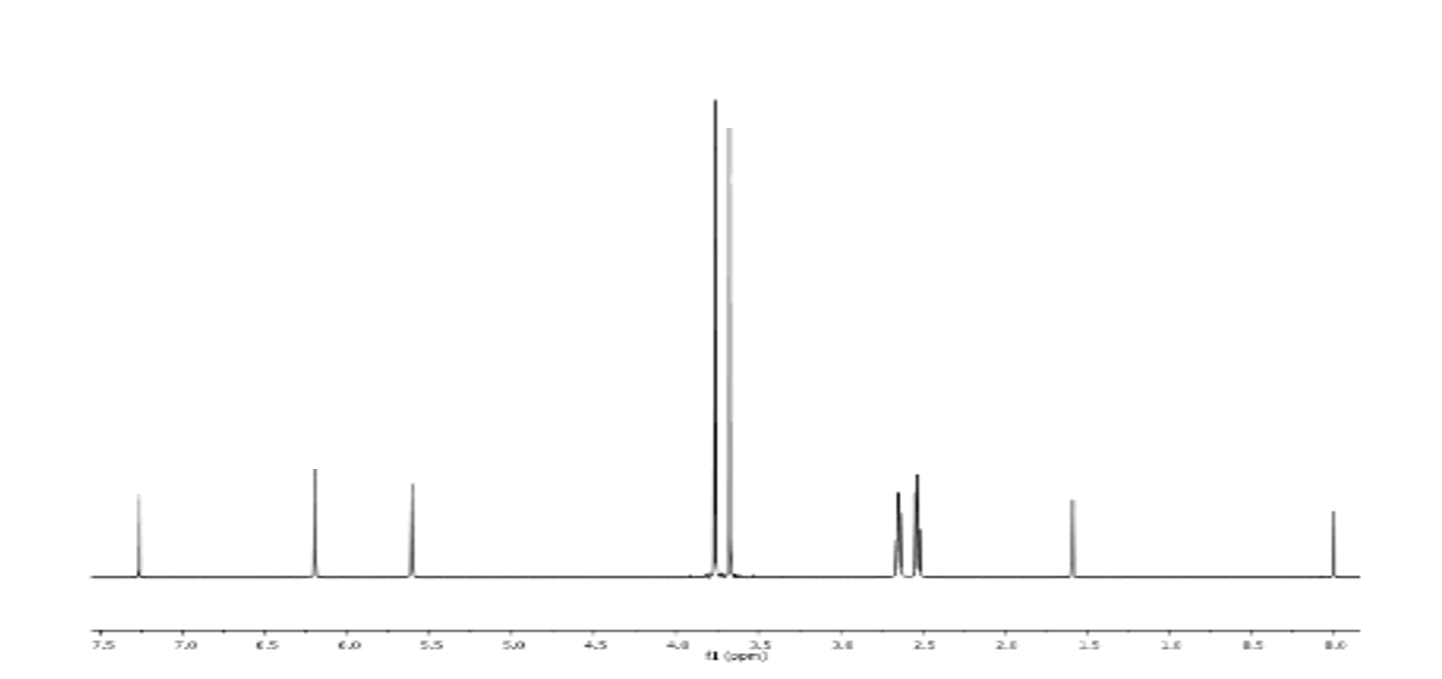 Figure S2, 1H NMR of compound 4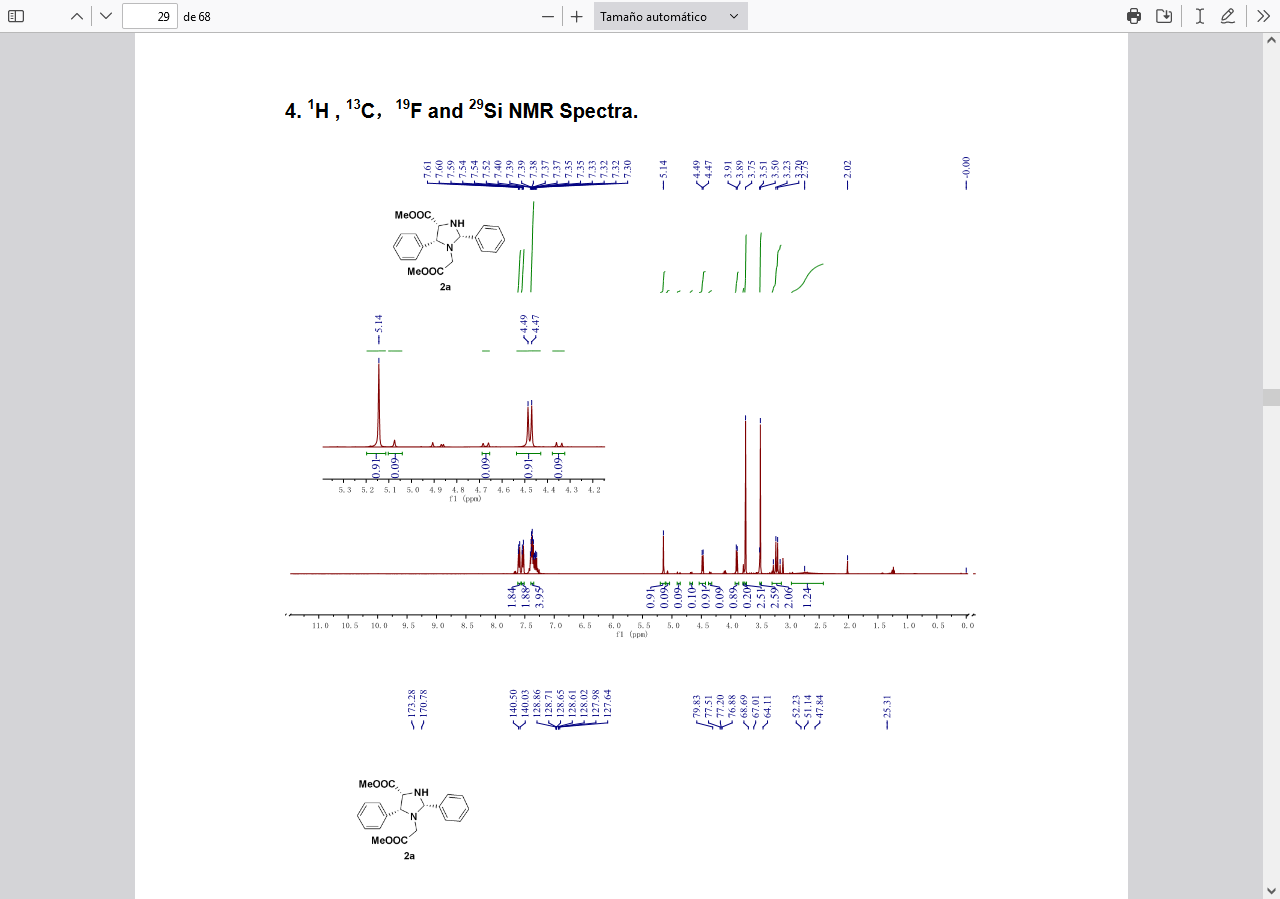 Figure S3, 1H NMR of compound 5Figure S4, 1H NMR of compound 2aFigure S5, 13C NMR of compound 2aFigure S6, 1H NMR of compound 2bFigure S7, 13C NMR of compound 2bFigure S8, 1H NMR of compound 2cFigure S9, 13C NMR of compound 2cFigure S10, 1H NMR of compound 2dFigure S11, 13C NMR of compound 2dFigure S12, 1H NMR of compound 2eFigure S13, 13C NMR of compound 2eFigure S14, 1H NMR of compound 2fFigure S15, 13C NMR of compound 2fFigure S16, 1H NMR of compound 2gFigure S17, 13C NMR of compound 2gFigure S18, 1H NMR of compound 2hFigure S19, 13C NMR of compound 2hFigure S20, 1H NMR of compound 2iFigure S21, 13C NMR of compound 2iFigure S22, 1H NMR of compound 2jFigure S23, 13C NMR of compound 2jFigure S24, 1H NMR of compound 2kFigure S25, 13C NMR of compound 2kFigure S26, 1H NMR of compound 2lFigure S27, 13C NMR of compound 2lFigure S28, 1H NMR of compound 2mFigure S29, 13C NMR of compound 2mFigure S30, 1H NMR of compound 2nFigure S31, 13C NMR of compound 2nFigure S32, 1H NMR of compound 2oFigure S33, 13C NMR of compound 2oFigure S34, 1H NMR of compound 2pFigure S35, 13C NMR of compound 2pFigure S36, 1H NMR of compound 2qFigure S37, 13C NMR of compound 2qFigure S38, 1H NMR of compound 2uFigure S39, 13C NMR of compound 2uFigure S40, 1H NMR of compound 6vFigure S41, 13C NMR of compound 6vFigure S42, 1H NMR of compound 8aFigure S43, 13C NMR of compound 8aFigure S44, 1H NMR of compound 8bFigure S45, 13C NMR of compound 8bFigure S46, 1H NMR of compound 8c Figure S47, 13C NMR of compound 8c Figure S48, 1H NMR of compound 8dFigure S49, 13C NMR of compound 8dFigure S50, 1H NMR of compound 8eFigure S51, 13C NMR of compound 8eFigure S52, 1H NMR of compound 8fFigure S53, 13C NMR of compound 8fFigure S54, 1H NMR of compound 9Figure S55, 13C NMR of compound 92. REPRESENTATIVE FTIR COPIES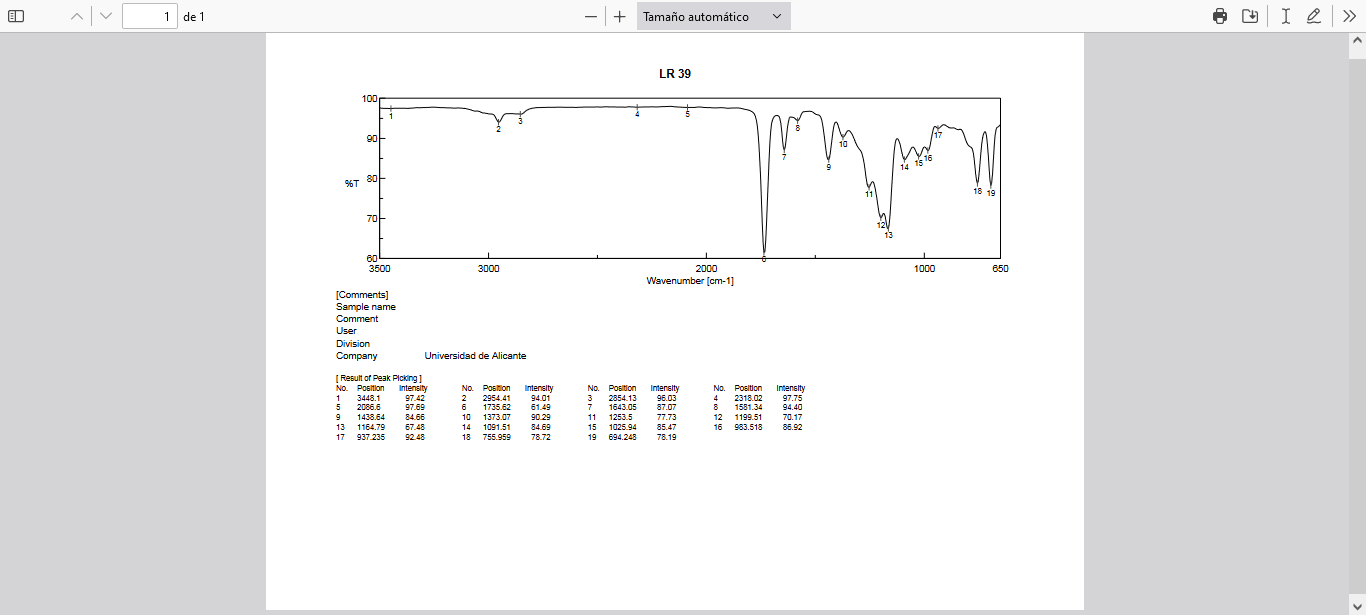 Figure S56, FTIR of compound 2a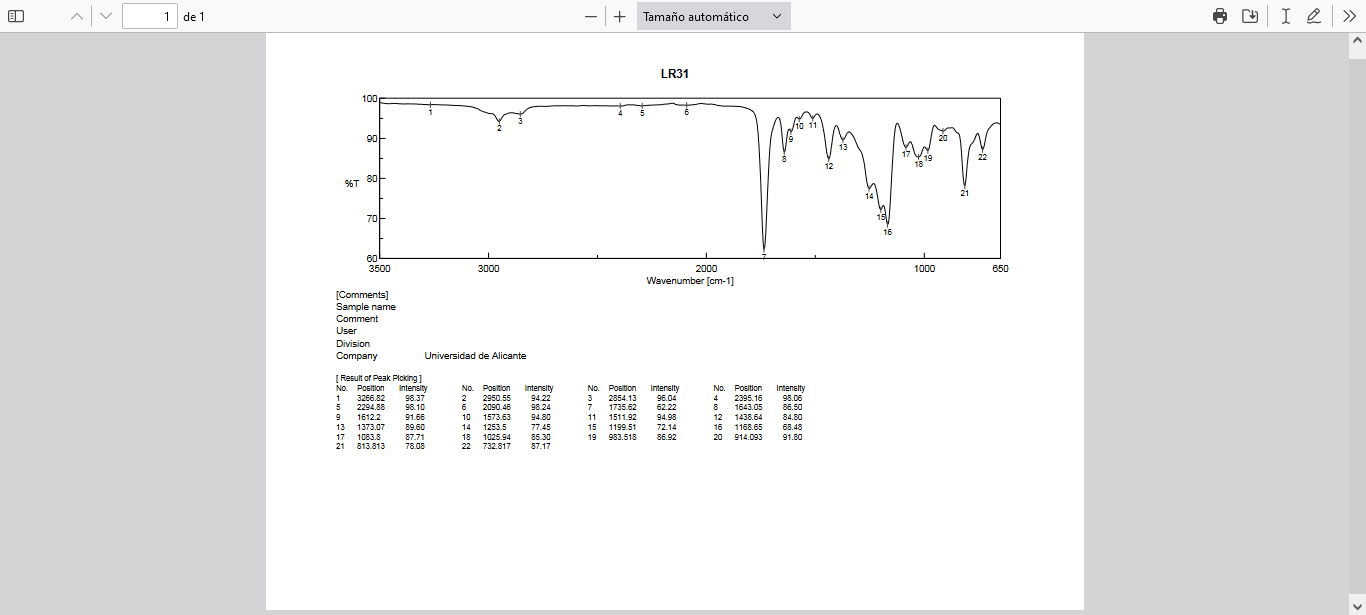 Figure S57, FTIR of compound 2b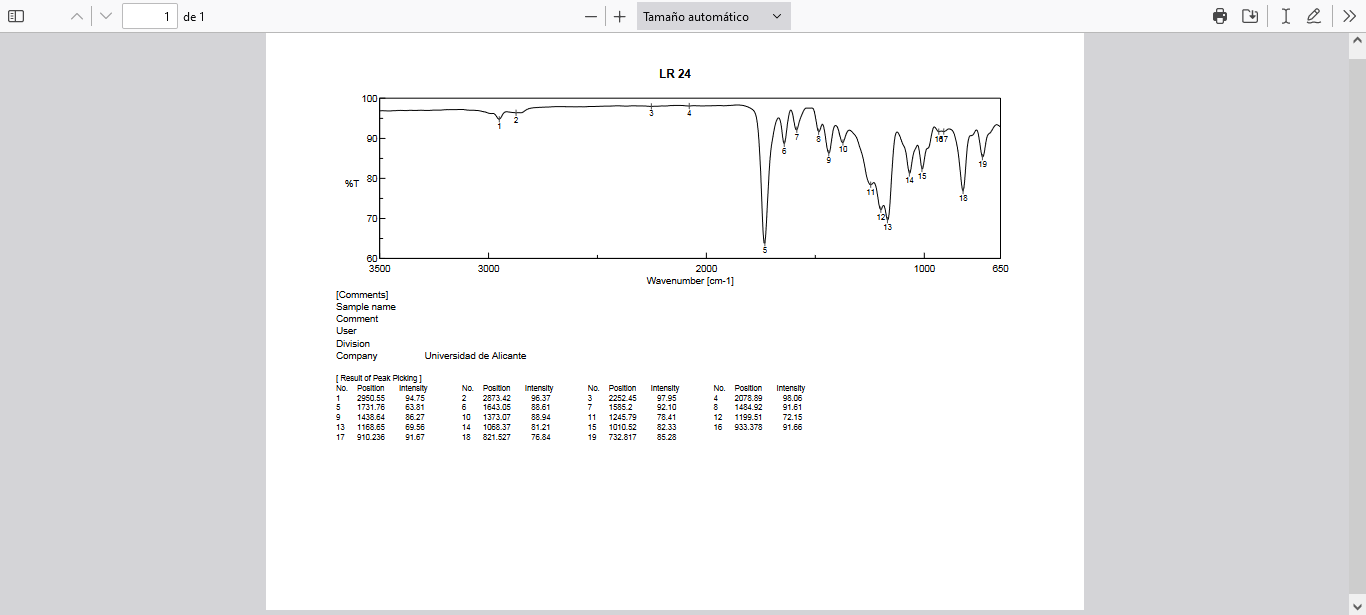 Figure S58, FTIR of compound 2g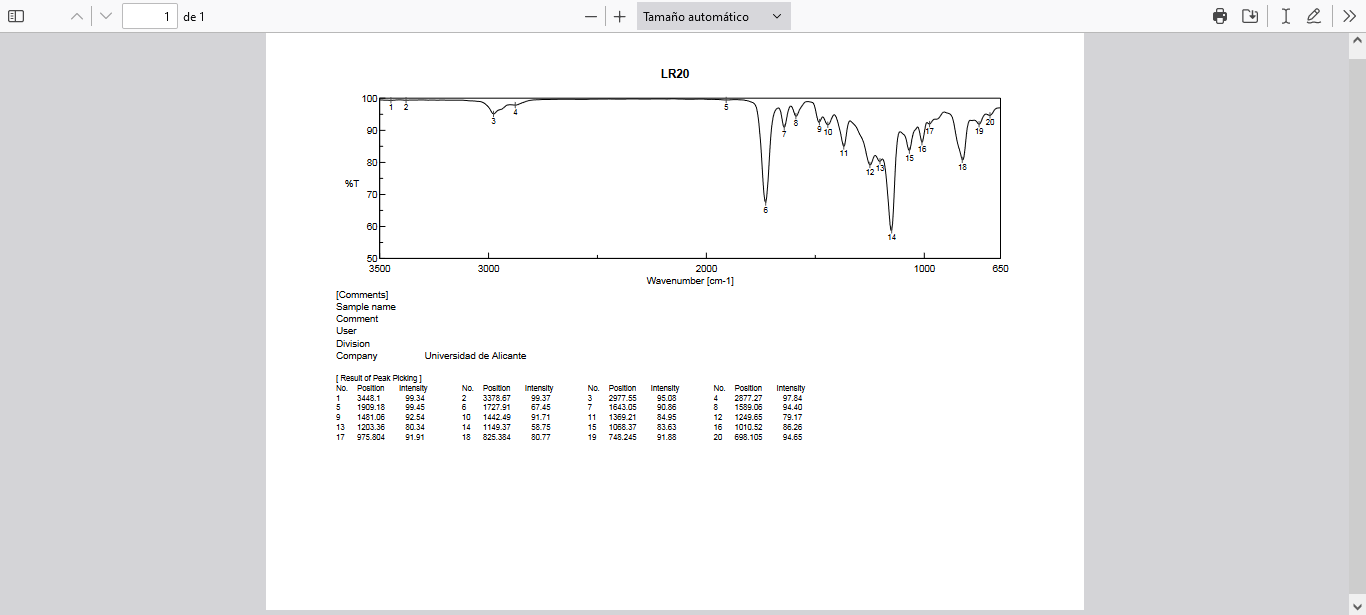 Figure S59, FTIR of compound 2h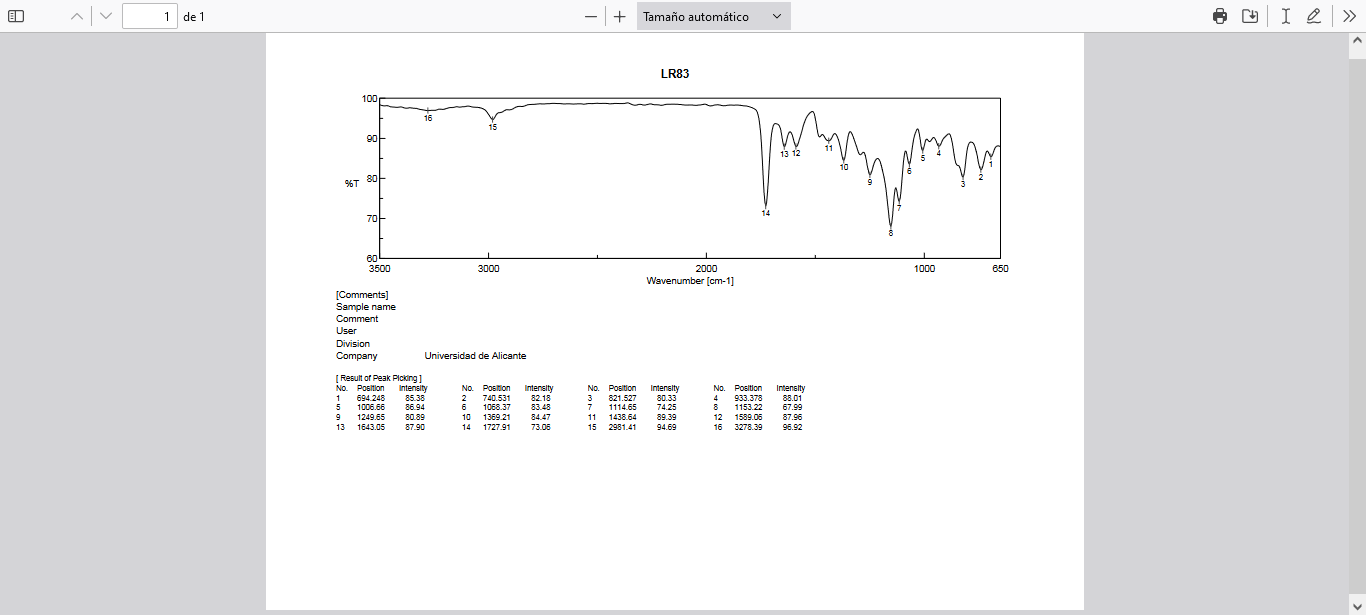 Figure S60, FTIR of compound 2m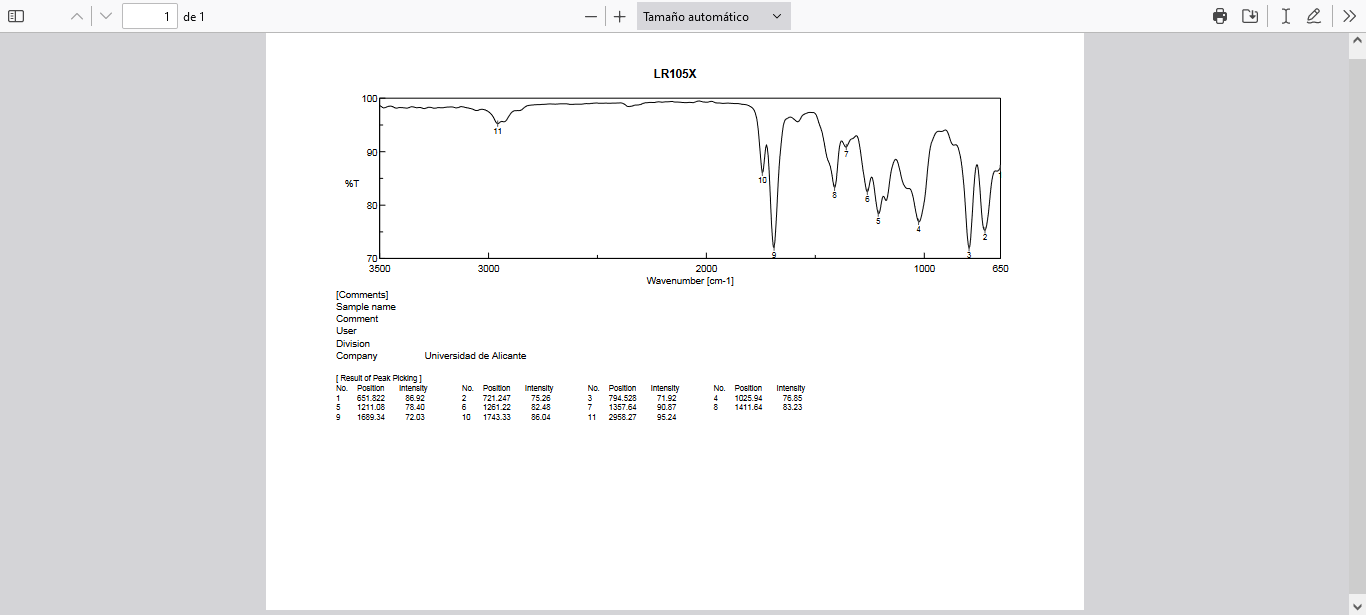 Figure S61, FTIR of compound 8a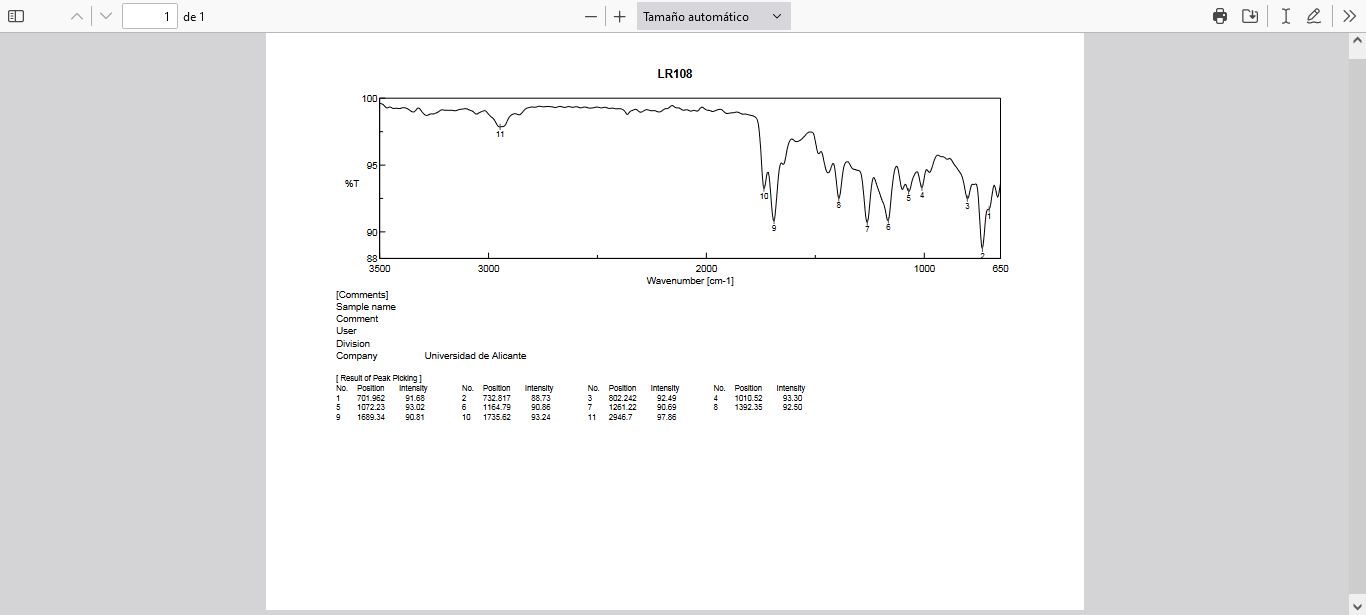 Figure S62, FTIR of compound 8b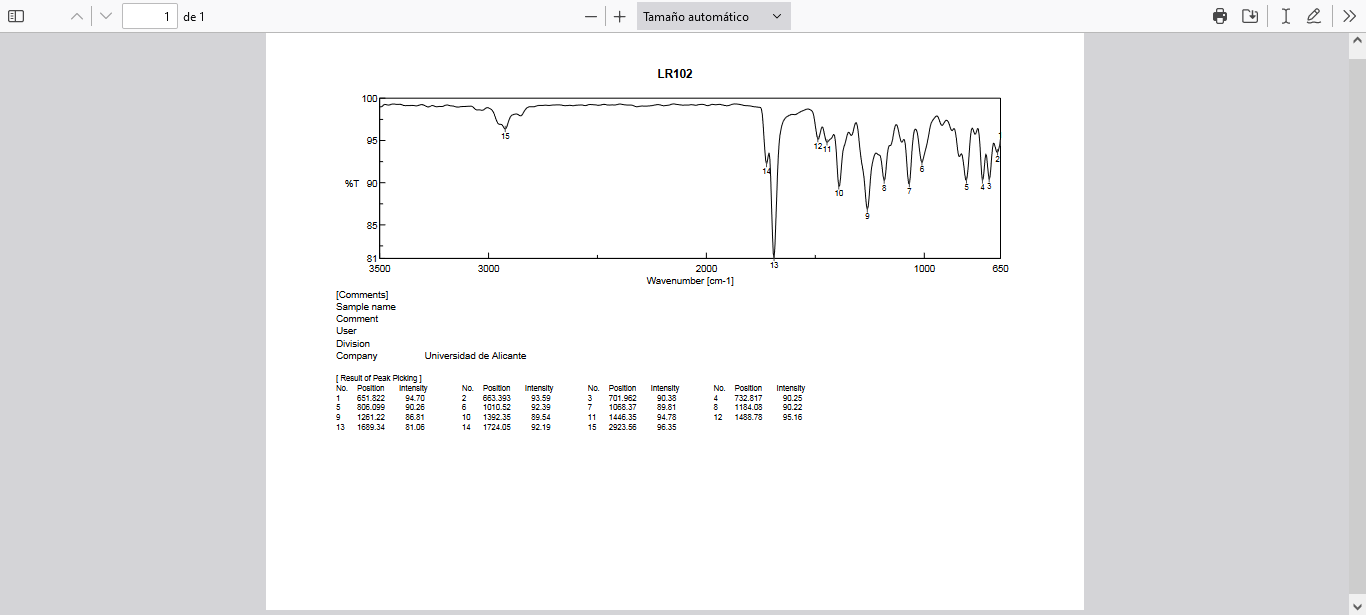 Figure S63, FTIR of compound 8c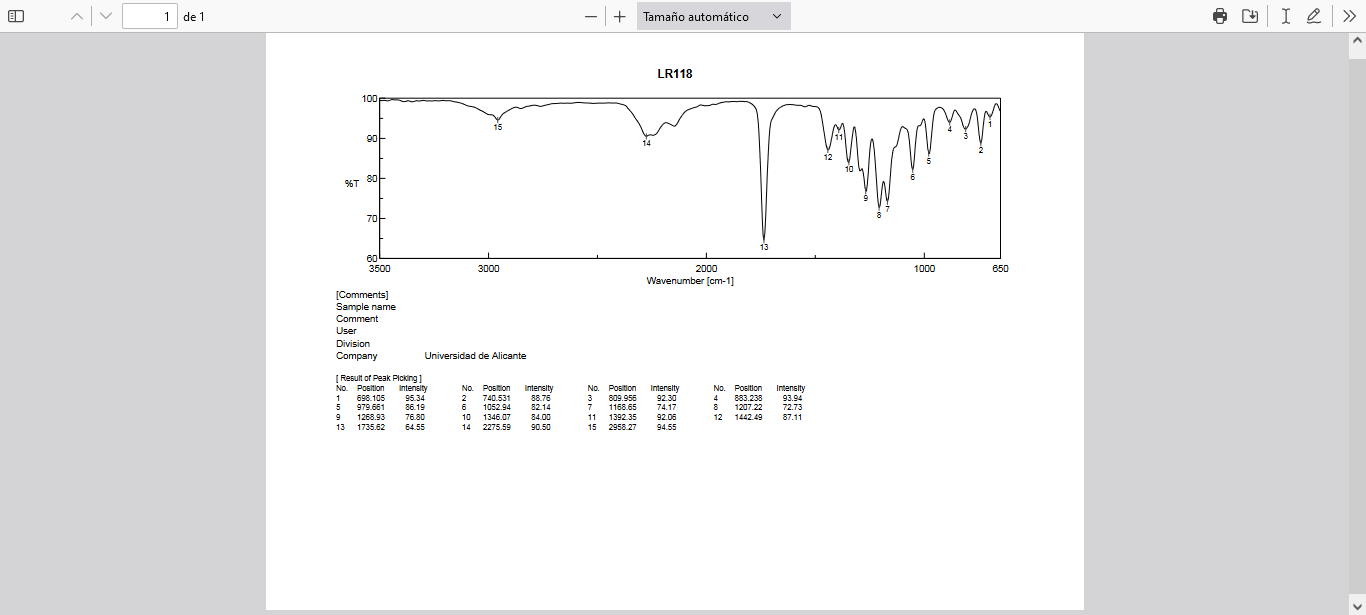 Figure S64, FTIR of compound 9